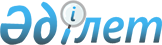 О внесении изменений и дополнения в решение Северо-Казахстанского областного маслихата от 12 декабря 2016 года № 8/1 "Об областном бюджете Северо-Казахстанской области на 2017-2019 годы"Решение маслихата Северо-Казахстанской области от 14 июня 2017 года N 14/3. Зарегистрировано Департаментом юстиции Северо-Казахстанской области 5 июля 2017 года N 4246
      В соответствии со статьями 106, 108 и 111 Бюджетного кодекса Республики Казахстан от 4 декабря 2008 года, подпунктом 1) пункта 1 статьи 6 Закона Республики Казахстан от 23 января 2001 года "О местном государственном управлении и самоуправлении в Республике Казахстан" Северо-Казахстанский областной маслихат РЕШИЛ:
      1. Внести в решение Северо-Казахстанского областного маслихата от 12 декабря 2016 года № 8/1 "Об областном бюджете Северо-Казахстанской области на 2017-2019 годы" (зарегистрировано в Реестре государственной регистрации нормативных правовых актов № 3985, опубликовано 30 декабря 2016 года в информационно-правовой системе "Әділет") следующие изменения и дополнение:
      пункт 1 изложить в следующей редакции: 
      "1. Утвердить областной бюджет Северо-Казахстанской области на 2017-2019 годы согласно приложениям 1, 2 и 3 соответственно, в том числе на 2017 год в следующих объемах: 
      1) доходы – 150 349 491,3 тысячи тенге, в том числе по:
      налоговым поступлениям – 17 523 431,6 тысячи тенге;
      неналоговым поступлениям – 685 315,9 тысячи тенге;
      поступлениям от продажи основного капитала – 1 000 тысяч тенге;
      поступления трансфертов – 132 139 743,8 тысячи тенге; 
      2) затраты – 150 186 003,3 тысячи тенге; 
      3) чистое бюджетное кредитование – 2 218 233 тысячи тенге, в том числе:
      бюджетные кредиты – 3 875 134 тысячи тенге;
      погашение бюджетных кредитов – 1 656 901 тысяча тенге; 
      4) сальдо по операциям с финансовыми активами – 88 428 тысяч тенге, в том числе:
      приобретение финансовых активов – 88 528 тысяч тенге;      
      поступления от продажи финансовых активов государства – 100 тысяч тенге;
      5) дефицит бюджета – -2 143 173 тысячи тенге;
      6) финансирование дефицита – 2 143 173 тысячи тенге.";
      пункт 9 дополнить подпунктом 4) следующего содержания:
      "4) на развитие индустриальной инфраструктуры в рамках Единой программы поддержки и развития бизнеса "Дорожная карта бизнеса 2020", утвержденной Постановлением Правительства Республики Казахстан от 31 марта 2015 года № 168 "Об утверждении Единой программы поддержки и развития бизнеса "Дорожная карта бизнеса 2020", внесении изменений в постановление Правительства Республики Казахстан от 10 июня 2010 года № 556 "О некоторых мерах по реализации Программы "Дорожная карта бизнеса 2020" и признании утратившими силу некоторых решений Правительства Республики Казахстан".";
      приложения 1, 5 к указанному решению изложить в новой редакции согласно приложениям 1, 2 к настоящему решению.
      2. Настоящее решение вводится в действие с 1 января 2017 года.  Северо-Казахстанский областной бюджет на 2017 год продолжение таблицы Расходы областного бюджета на 2017 год за счет возврата неиспользованных (недоиспользованных) в 2016 году целевых трансфертов из областного бюджета и республиканского бюджета, в том числе за счет целевого трансферта из Национального фонда Республики Казахстан
      Доходы:
					© 2012. РГП на ПХВ «Институт законодательства и правовой информации Республики Казахстан» Министерства юстиции Республики Казахстан
				
      Председатель XIV сессии 

      Северо-Казахстанского 

      областного маслихата 

Е. Алпысов 

      Секретарь

      Северо-Казахстанского

      областного маслихата

В. Бубенко
Приложение 1 к решению Северо-Казахстанского областного маслихата от 14 июня 2017 года № 14/3Приложение 1 к решению Северо-Казахстанского областного маслихата от 12 декабря 2016 года № 8/1
Категория
Категория
Категория
Наименование
Сумма, 

тысяч тенге
Класс
Класс
Наименование
Сумма, 

тысяч тенге
Подкласс
Наименование
Сумма, 

тысяч тенге
1
2
3
4
5
1) Доходы
150 349 491,3
1
Налоговые поступления
17 523 431,6
01
Подоходный налог
15 174 641,6
2
Индивидуальный подоходный налог
15 174 641,6
03
Социальный налог
626 416
1
Социальный налог
626 416
05
Внутренние налоги на товары, работы и услуги
1 722 374
3
Поступления за использование природных и других ресурсов
1 722 374
2
Неналоговые поступления
685 315,9
01
Доходы от государственной собственности
75 777,5
1
Поступления части чистого дохода государственных предприятий
45 437,5
5
Доходы от аренды имущества, находящегося в государственной собственности
30 340
02
Поступления от реализации товаров (работ, услуг) государственными учреждениями, финансируемыми из государственного бюджета
19 000
1
Поступления от реализации товаров (работ, услуг) государственными учреждениями, финансируемыми из государственного бюджета
19 000
04
Штрафы, пени, санкции, взыскания, налагаемые государственными учреждениями, финансируемыми из государственного бюджета, а также содержащимися и финансируемыми из бюджета (сметы расходов) Национального Банка Республики Казахстан
220 778,8
1
Штрафы, пени, санкции, взыскания, налагаемые государственными учреждениями, финансируемыми из государственного бюджета, а также содержащимися и финансируемыми из бюджета (сметы расходов) Национального Банка Республики Казахстан, за исключением поступлений от организаций нефтяного сектора 
220 778,8
06
Прочие неналоговые поступления
369 759,6
1
Прочие неналоговые поступления
369 759,6
3
Поступления от продажи основного капитала
1 000
01
Продажа государственного имущества, закрепленного за государственными учреждениями
1 000
1
Продажа государственного имущества, закрепленного за государственными учреждениями
1 000
4
Поступления трансфертов
132 139 743,8
01
Трансферты из нижестоящих органов государственного управления
299 165,8
2
Трансферты из районных (городских) бюджетов
299 165,8
02
Трансферты из вышестоящих органов государственного управления
131 840 578
1
Трансферты из республиканского бюджета
131 840 578
Функциональная группа
Функциональная группа
Функциональная группа
Наименование
Сумма, 

тысяч тенге
Администратор
Администратор
Наименование
Сумма, 

тысяч тенге
Программа
Наименование
Сумма, 

тысяч тенге
1
2
3
4
5
 2) Затраты
150 186 003,3
1
Государственные услуги общего характера
2 305 104
110
Аппарат маслихата области
49 658
001
Услуги по обеспечению деятельности маслихата области
49 197
003
Капитальные расходы государственного органа
461
120
Аппарат акима области
1 087 254
001
Услуги по обеспечению деятельности акима области
675 687
004
Капитальные расходы государственного органа
16 330
007
Капитальные расходы подведомственных государственных учреждений и организаций
235 100
009
Обеспечение и проведение выборов акимов городов районного значения, сел, поселков, сельских округов
28 103
013
Обеспечение деятельности Ассамблеи народа Казахстана области
45 034
113
Целевые текущие трансферты из местных бюджетов
87 000
257
Управление финансов области
773 962
001
Услуги по реализации государственной политики в области исполнения местного бюджета и управления коммунальной собственностью 
469 839
009
Приватизация, управление коммунальным имуществом, постприватизационная деятельность и регулирование споров, связанных с этим
5 123
013
Капитальные расходы государственного органа
15 000
113
Целевые текущие трансферты из местных бюджетов
284 000
269
Управление по делам религий области
48 111
001
Услуги по реализации государственной политики в области в сфере религиозной деятельности на местном уровне
27 959
005
Изучение и анализ религиозной ситуации в регионе
20 152
271
Управление строительства области
50 000
061
Развитие объектов государственных органов
50 000
282
Ревизионная комиссия области
153 317
001
Услуги по обеспечению деятельности ревизионной комиссии области
153 317
289
Управление предпринимательства и туризма области
56 011
001
Услуги по реализации государственной политики на местном уровне в области развития предпринимательства и туризма 
47 591
003
Капитальные расходы государственного органа
8 420
727
Управление экономики области
86 791
001
Услуги по реализации государственной политики в области формирования и развития экономической политики области
81 072
061
Экспертиза и оценка документации по вопросам бюджетных инвестиций и государственно-частного партнерства, в том числе концессии
5 719
2
Оборона
194 223,3
287
Территориальный орган, уполномоченных органов в области чрезвычайных ситуаций природного и техногенного характера, гражданской обороны, финансируемый из областного бюджета
16 777
002
Капитальные расходы территориального органа и подведомственных государственных учреждений
8 000
004
Предупреждение и ликвидация чрезвычайных ситуаций областного масштаба
8 777
736
Управление по мобилизационной подготовке и гражданской защите области
177 446,3
001
Услуги по реализации государственной политики на местном уровне в области мобилизационной подготовки и гражданской зашиты
38 487
003
Мероприятия в рамках исполнения всеобщей воинской обязанности
23 900
005
Мобилизационная подготовка и мобилизация областного масштаба
51 362,3
007
Подготовка территориальной обороны и территориальная оборона областного масштаба
40 106
009
Капитальные расходы государственного органа
14 713
014
Предупреждение и ликвидация чрезвычайных ситуаций областного масштаба
3 000
032
Капитальные расходы подведомственных государственных учреждений и организаций
5 878
3
Общественный порядок, безопасность, правовая, судебная, уголовно-исполнительная деятельность
5 156 837
252
Исполнительный орган внутренних дел, финансируемый из областного бюджета
5 156 837
001
Услуги по реализации государственной политики в области обеспечения охраны общественного порядка и безопасности на территории области
4 159 843
003
Поощрение граждан, участвующих в охране общественного порядка
6 195
006
Капитальные расходы государственного органа
689 159
013
Услуги по размещению лиц, не имеющих определенного места жительства и документов
47 749
014
Организация содержания лиц, арестованных в административном порядке
32 218
015
Организация содержания служебных животных 
92 231
025
Обеспечение охраны общественного порядка во время проведения мероприятий международного значения
129 442
4
Образование
9 145 809,5
253
Управление здравоохранения области
175 219
043
Подготовка специалистов в организациях технического и профессионального, послесреднего образования
124 076
044
Оказание социальной поддержки обучающимся по программам технического и профессионального, послесреднего образования
51 143
261
Управление образования области
7 766 131
001
Услуги по реализации государственной политики на местном уровне в области образования 
116 163
003
Общеобразовательное обучение по специальным образовательным учебным программам
1 403 822
004
Информатизация системы образования в областных государственных учреждениях образования 
18 712
005
Приобретение и доставка учебников, учебно-методических комплексов для областных государственных учреждений образования 
59 287
006
Общеобразовательное обучение одаренных детей в специализированных организациях образования
644 643
007
Проведение школьных олимпиад, внешкольных мероприятий и конкурсов областного масштаба
35 752
011
Обследование психического здоровья детей и подростков и оказание психолого-медико-педагогической консультативной помощи населению
39 597
013
Капитальные расходы государственного органа
9 000
024
Подготовка специалистов в организациях технического и профессионального образования
4 072 595
029
Методическая работа
34 257
052
Повышение квалификации, подготовка и переподготовка кадров в рамках Программы развития продуктивной занятости и массового предпринимательства
84 500
055
Дополнительное образование для детей
112 074
056
Целевые текущие трансферты бюджетам районов (городов областного значения) на доплату учителям, прошедшим стажировку по языковым курсам и на доплату учителям за замещение на период обучения основного сотрудника
87 828
067
Капитальные расходы подведомственных государственных учреждений и организаций
18 600
068
Обеспечение повышения компьютерной грамотности населения
395
113
Целевые текущие трансферты из местных бюджетов
1 028 906
271
Управление строительства области
105 918,5
069
Строительство и реконструкция объектов дополнительного образования
105 918,5
285
Управление физической культуры и спорта области
1 098 541
006
Дополнительное образование для детей и юношества по спорту
748 358
007
Общеобразовательное обучение одаренных в спорте детей в специализированных организациях образования
350 183
5
Здравоохранение
12 535 303
253
Управление здравоохранения области
12 535 303
001
Услуги по реализации государственной политики на местном уровне в области здравоохранения
110 306
005
Производство крови, ее компонентов и препаратов для местных организаций здравоохранения 
549 965
006
Услуги по охране материнства и детства
177 556
007
Пропаганда здорового образа жизни
102 557
008
Реализация мероприятий по профилактике и борьбе с синдромом приобретенного иммунодефицита (СПИД) в Республике Казахстан
292 058
009
Оказание медицинской помощи лицам, страдающим туберкулезом, инфекционными заболеваниями, психическими расстройствами и расстройствами поведения, в том числе связанные с употреблением психоактивных веществ
3 143 332
011
Оказание скорой медицинской помощи и санитарная авиация, за исключением оказываемой за счет средств республиканского бюджета
1 132 366
013
Проведение патологоанатомического вскрытия
80 978
014
Обеспечение лекарственными средствами и специализированными продуктами детского и лечебного питания отдельных категорий населения на амбулаторном уровне
1 386 834
016
Обеспечение граждан бесплатным или льготным проездом за пределы населенного пункта на лечение
7 053
018
Информационно-аналитические услуги в области здравоохранения
45 045
019
Обеспечение больных туберкулезом противотуберкулезными препаратами 
286 074
020
Обеспечение больных диабетом противодиабетическими препаратами
643 136
021
Обеспечение онкогематологических больных химиопрепаратами
238 513
022
Обеспечение лекарственными средствами больных с хронической почечной недостаточностью, аутоиммунными, орфанными заболеваниями, иммунодефицитными состояниями, а также больных после трансплантации органов 
469 391
026
Обеспечение факторами свертывания крови больных гемофилией
542 063
027
Централизованный закуп и хранение вакцин и других медицинских иммунобиологических препаратов для проведения иммунопрофилактики населения
806 923
029
Областные базы специального медицинского снабжения (спецмедснабжения)
65 287
030
Капитальные расходы государственных органов здравоохранения 
5 000
033
Капитальные расходы медицинских организаций здравоохранения
2 205 166
036
Обеспечение тромболитическими препаратами больных с острым инфарктом миокарда
42 511
038
Проведение скрининговых исследований в рамках гарантированного объема бесплатной медицинской помощи
203 189
6
Социальная помощь и социальное обеспечение
4 689 294
256
Управление координации занятости и социальных программ области
3 760 033
001
Услуги по реализации государственной политики на местном уровне в области обеспечения занятости и реализации социальных программ для населения
116 798
002
Предоставление специальных социальных услуг для престарелых и инвалидов в медико-социальных учреждениях (организациях) общего типа, в центрах оказания специальных социальных услуг, в центрах социального обслуживания
504 107
003
Социальная поддержка инвалидов
239 825
007
Капитальные расходы государственного органа
1 300
012
Предоставление специальных социальных услуг для детей-инвалидов в государственных медико-социальных учреждениях (организациях) для детей с нарушениями функций опорно-двигательного аппарата, в центрах оказания специальных социальных услуг, в центрах социального обслуживания
57 172
013
Предоставление специальных социальных услуг для инвалидов с психоневрологическими заболеваниями, в психоневрологических медико-социальных учреждениях (организациях), в центрах оказания специальных социальных услуг, в центрах социального обслуживания
1 438 985
014
Предоставление специальных социальных услуг для престарелых, инвалидов, в том числе детей-инвалидов, в реабилитационных центрах
43 754
015
Предоставление специальных социальных услуг для детей-инвалидов с психоневрологическими патологиями в детских психоневрологических медико-социальных учреждениях (организациях), в центрах оказания специальных социальных услуг, в центрах социального обслуживания
231 136
018
Размещение государственного социального заказа в неправительственных организациях
34 077
019
Реализация текущих мероприятий, направленных на развитие рынка труда, в рамках Программы развития продуктивной занятости и массового предпринимательства 
1 000
037
Целевые текущие трансферты бюджетам районов (городов областного значения) на реализацию мероприятий, направленных на развитие рынка труда, в рамках Программы развития продуктивной занятости и массового предпринимательства 
642 241
044
Реализация миграционных мероприятий на местном уровне
5 269
045
Целевые текущие трансферты бюджетам районов (городов областного значения) на реализацию Плана мероприятий по обеспечению прав и улучшению качества жизни инвалидов в Республике Казахстан на 2012–2018 годы
188 115
046
Реализация Плана мероприятий по обеспечению прав и улучшению качества жизни инвалидов в Республике Казахстан на 2012 – 2018 годы
88 746
047
Целевые текущие трансферты бюджетам районов (городов областного значения) на внедрение обусловленной денежной помощи по проекту Өрлеу
106 374
053
Услуги по замене и настройке речевых процессоров к кохлеарным имплантам
12 030
113
Целевые текущие трансферты из местных бюджетов
49 104
261
Управление образования области
837 040
015
Социальное обеспечение сирот, детей, оставшихся без попечения родителей
791 993
037
Социальная реабилитация
45 047
263
Управление внутренней политики области 
25 031
077
Реализация Плана мероприятий по обеспечению прав и улучшению качества жизни инвалидов в Республике Казахстан на 2012 – 2018 годы
25 031
268
Управление пассажирского транспорта и автомобильных дорог области
3 574
045
Целевые текущие трансферты бюджетам районов (городов областного значения) на реализацию Плана мероприятий по обеспечению прав и улучшению качества жизни инвалидов в Республике Казахстан на 2012–2018 годы
3 574
289
Управление предпринимательства и туризма области
15 418
014
Обучение предпринимательству в рамках Программы развития продуктивной занятости и массового предпринимательства 
15 418
298
Управление государственной инспекции труда области
48 198
001
Услуги по реализации государственной политики в области регулирования трудовых отношений на местном уровне
48 198
7
Жилищно-коммунальное хозяйство
12 652 170,9
253
Управление здравоохранения области
132 224
047
Ремонт объектов городов и сельских населенных пунктов в рамках Программы развития продуктивной занятости и массового предпринимательства
132 224
256
Управление координации занятости и социальных программ области
19 949
043
Ремонт объектов городов и сельских населенных пунктов в рамках Программы развития продуктивной занятости и массового предпринимательства
19 949
261
Управление образования области
136 930
064
Ремонт объектов городов и сельских населенных пунктов в рамках Программы развития продуктивной занятости и массового предпринимательства
136 930
271
Управление строительства области
5 569 775,9
014
Целевые трансферты на развитие бюджетам районов (городов областного значения) на проектирование и (или) строительство, реконструкцию жилья коммунального жилищного фонда
2 058 101,2
027
Целевые трансферты на развитие бюджетам районов (городов областного значения) на проектирование, развитие и (или) обустройство инженерно-коммуникационной инфраструктуры 
2 527 598,6
072
Целевые трансферты на развитие бюджетам районов (городов областного значения) на строительство служебного жилища, развитие инженерно-коммуникационной инфраструктуры и строительство, достройку общежитий для молодежи в рамках Программы развития продуктивной занятости и массового предпринимательства
984 076,1
273
Управление культуры, архивов и документации области
90 940
016
Ремонт объектов городов и сельских населенных пунктов в рамках Программы развития продуктивной занятости и массового предпринимательства
90 940
279
Управление энергетики и жилищно-коммунального хозяйства области
6 702 352
001
Услуги по реализации государственной политики на местном уровне в области энергетики и жилищно-коммунального хозяйства 
54 470
005
Капитальные расходы государственного органа 
12 133
010
Целевые трансферты на развитие бюджетам районов (городов областного значения) на развитие системы водоснабжения и водоотведения
6 400
026
Проведение энергетического аудита многоквартирных жилых домов 
1 495
030
Целевые трансферты на развитие бюджетам районов (городов областного значения) на развитие системы водоснабжения и водоотведения в сельских населенных пунктах
2 017 752
032
Субсидирование стоимости услуг по подаче питьевой воды из особо важных групповых и локальных систем водоснабжения, являющихся безальтернативными источниками питьевого водоснабжения 
2 232 418
113
Целевые текущие трансферты из местных бюджетов
1 817 684
114
Целевые трансферты на развитие из местных бюджетов
560 000
8
Культура, спорт, туризм и информационное пространство
4 449 884,3
263
Управление внутренней политики области 
616 731
001
Услуги по реализации государственной внутренней политики на местном уровне 
72 563
007
Услуги по проведению государственной информационной политики 
519 168
113
Целевые текущие трансферты из местных бюджетов
25 000
264
Управление по развитию языков области
95 142
001
Услуги по реализации государственной политики на местном уровне в области развития языков
36 163
002
Развитие государственного языка и других языков народа Казахстана
58 979
271
Управление строительства области
160 618,3
016
Развитие объектов культуры
158 417,6
017
Развитие объектов спорта
2 200,7
273
Управление культуры, архивов и документации области
1 642 779
001
Услуги по реализации государственной политики на местном уровне в области культуры и управления архивным делом
57 938
005
Поддержка культурно-досуговой работы
175 068
006
Увековечение памяти деятелей государства
20 000
007
Обеспечение сохранности историко-культурного наследия и доступа к ним
200 300
008
Поддержка театрального и музыкального искусства
654 241
009
Обеспечение функционирования областных библиотек
142 265
010
Обеспечение сохранности архивного фонда
269 852
032
Капитальные расходы подведомственных государственных учреждений и организаций 
87 130
113
Целевые текущие трансферты из местных бюджетов
35 985
283
Управление по вопросам молодежной политики области
111 065
001
Услуги по реализации молодежной политики на местном уровне
19 375
003
Капитальные расходы государственного органа
8 133
005
Реализация мероприятий в сфере молодежной политики
63 557
113
Целевые текущие трансферты из местных бюджетов
20 000
285
Управление физической культуры и спорта области
1 812 391
001
Услуги по реализации государственной политики на местном уровне в сфере физической культуры и спорта
52 585
002
Проведение спортивных соревнований на областном уровне
56 100
003
Подготовка и участие членов областных сборных команд по различным видам спорта на республиканских и международных спортивных соревнованиях
1 583 432
032
Капитальные расходы подведомственных государственных учреждений и организаций
120 274
289
Управление предпринимательства и туризма области
11 158
010
Регулирование туристской деятельности
11 158
9
Топливно-энергетический комплекс и недропользование 
175 769
279
Управление энергетики и жилищно-коммунального хозяйства области
175 769
081
Организация и проведение поисково-разведочных работ на подземные воды для хозяйственно-питьевого водоснабжения населенных пунктов
175 769
10
Сельское, водное, лесное, рыбное хозяйство, особо охраняемые природные территории, охрана окружающей среды и животного мира, земельные отношения
45 659 656
251
Управление земельных отношений области
54 008
001
Услуги по реализации государственной политики в области регулирования земельных отношений на территории области
44 008
010
Капитальные расходы государственного органа
10 000
254
Управление природных ресурсов и регулирования природопользования области
972 657
001
Услуги по реализации государственной политики в сфере охраны окружающей среды на местном уровне
74 217
005
Охрана, защита, воспроизводство лесов и лесоразведение
736 122
006
Охрана животного мира
20 378
008
Мероприятия по охране окружающей среды
27 200
013
Капитальные расходы государственного органа
11 390
032
Капитальные расходы подведомственных государственных учреждений и организаций
103 350
255
Управление сельского хозяйства области
44 447 210
001
Услуги по реализации государственной политики на местном уровне в сфере сельского хозяйства
151 356
002
Поддержка семеноводства 
1 385 435,1
003
Капитальные расходы государственного органа
16 443
018
Обезвреживание пестицидов (ядохимикатов)
4 452
019
Услуги по распространению и внедрению инновационного опыта
30 000
020
Субсидирование повышения урожайности и качества продукции растениеводства, удешевление стоимости горюче-смазочных материалов и других товарно-материальных ценностей, необходимых для проведения весенне-полевых и уборочных работ, путем субсидирования производства приоритетных культур
2 704 330
041
Удешевление сельхозтоваропроизводителям стоимости гербицидов, биоагентов (энтомофагов) и биопрепаратов, предназначенных для обработки сельскохозяйственных культур в целях защиты растений
8 415 759
045
Определение сортовых и посевных качеств семенного и посадочного материала
106 131
046
Государственный учет и регистрация тракторов, прицепов к ним, самоходных сельскохозяйственных, мелиоративных и дорожно-строительных машин и механизмов
1 835
047
Субсидирование стоимости удобрений (за исключением органических)
3 308 074
050
Возмещение части расходов, понесенных субъектом агропромышленного комплекса, при инвестиционных вложениях
9 854 626,9
051
Субсидирование в рамках гарантирования и страхования займов субъектов агропромышленного комплекса
135 633
053
Субсидирование развития племенного животноводства, повышение продуктивности и качества продукции животноводства
7 297 726
054
Субсидирование заготовительным организациям в сфере агропромышленного комплекса суммы налога на добавленную стоимость, уплаченного в бюджет, в пределах исчисленного налога на добавленную стоимость
161 594
055
Субсидирование процентной ставки по кредитным и лизинговым обязательствам в рамках направления по финансовому оздоровлению субъектов агропромышленного комплекса
7 340 648
056
Субсидирование ставок вознаграждения при кредитовании, а также лизинге на приобретение сельскохозяйственных животных, техники и технологического оборудования
2 371 974
057
Субсидирование затрат перерабатывающих предприятий на закуп сельскохозяйственной продукции для производства продуктов ее глубокой переработки в сфере животноводства
838 500
058
Субсидирование затрат перерабатывающих предприятий на закуп сельскохозяйственной продукции для производства продуктов ее глубокой переработки в сфере растениеводства
59 181
059
Субсидирование затрат ревизионных союзов сельскохозяйственных кооперативов на проведение внутреннего аудита сельскохозяйственных кооперативов
60 174
060
Частичное гарантирование по микрокредитам в рамках Программы развития продуктивной занятости и массового предпринимательства
177 258
061
Субсидирование операционных затрат микрофинансовых организаций в рамках Программы развития продуктивной занятости и массового предпринимательства
26 080
719
Управление ветеринарии области
136 333
001
Услуги по реализации государственной политики на местном уровне в сфере ветеринарии 
76 015
003
Капитальные расходы государственного органа
13 096
028
Услуги по транспортировке ветеринарных препаратов до пункта временного хранения
2 186
030
Централизованный закуп ветеринарных препаратов по профилактике и диагностике энзоотических болезней животных, услуг по их профилактике и диагностике, организация их хранения и транспортировки (доставки) местным исполнительным органам районов (городов областного значения)
22 633,8
040
Централизованный закуп средств индивидуальной защиты работников, приборов, инструментов, техники, оборудования и инвентаря, для материально-технического оснащения государственных ветеринарных организаций
4 439,2
113
Целевые текущие трансферты из местных бюджетов
17 963
729
Управление земельной инспекции области
49 448
001
Услуги по реализации государственной политики на местном уровне в сфере контроля за использованием и охраной земель 
46 348
003
Капитальные расходы государственного органа
3 100
11
Промышленность, архитектурная, градостроительная и строительная деятельность
1 121 398,5
271
Управление строительства области 
1 035 991,6
001
Услуги по реализации государственной политики на местном уровне в области строительства
82 320
005
Капитальные расходы государственного органа
26 633
113
Целевые текущие трансферты из местных бюджетов
263 848,5
114
Целевые трансферты на развитие из местных бюджетов
663 190,1
272
Управление архитектуры и градостроительства области
40 473,9
001
Услуги по реализации государственной политики в области архитектуры и градостроительства на местном уровне
26 679
002
Разработка комплексных схем градостроительного развития и генеральных планов населенных пунктов
6 594,9
004
Капитальные расходы государственного органа
7 200
728
Управление государственного архитектурно-строительного контроля и лицензирования области
44 933
001
Услуги по реализации государственной политики в области архитектурно-строительного контроля и лицензирования на местном уровне 
44 933
12
Транспорт и коммуникации
12 912 955,9
268
Управление пассажирского транспорта и автомобильных дорог области
12 912 955,9
001
Услуги по реализации государственной политики на местном уровне в области транспорта и коммуникаций 
64 197
002
Развитие транспортной инфраструктуры
1 181 269,5
003
Обеспечение функционирования автомобильных дорог
2 322 232
005
Субсидирование пассажирских перевозок по социально значимым межрайонным (междугородним) сообщениям
282 248
011
Капитальные расходы государственного органа
15 300
025
Капитальный и средний ремонт автомобильных дорог областного значения и улиц населенных пунктов
2 691 372
028
Реализация приоритетных проектов транспортной инфраструктуры
3 018 500
113
Целевые текущие трансферты из местных бюджетов
3 316 337,4
114
Целевые трансферты на развитие из местных бюджетов
21 500
13
Прочие
3 612 150,3
257
Управление финансов области
361 499
012
Резерв местного исполнительного органа области
361 499
261
Управление образования области
170 093
096
Выполнение государственных обязательств по проектам государственно-частного партнерства 
170 093
279
Управление энергетики и жилищно-коммунального хозяйства области
1 265 246,8
024
Развитие индустриальной инфраструктуры в рамках Единой программы поддержки и развития бизнеса "Дорожная карта бизнеса 2020"
1 136 737,8
035
Целевые трансферты на развитие бюджетам районов (городов областного значения) на развитие инженерной инфраструктуры в рамках Программы развития регионов до 2020 года
50 000
052
Целевые трансферты на развитие бюджетам районов (городов областного значения) на развитие индустриальной инфраструктуры в рамках Единой программы поддержки и развития бизнеса "Дорожная карта бизнеса 2020"
78 509
280
Управление индустриально-инновационного развития области
86 137
001
Услуги по реализации государственной политики на местном уровне в области развития индустриально-инновационной деятельности
48 097
003
Капитальные расходы государственного органа
5 560
005
Реализация мероприятий в рамках государственной поддержки индустриально-инновационной деятельности
32 480
289
Управление предпринимательства и туризма области
1 720 579
005
Поддержка частного предпринимательства в рамках Единой программы поддержки и развития бизнеса "Дорожная карта бизнеса 2020"
16 000
006
Субсидирование процентной ставки по кредитам в рамках Единой программы поддержки и развития бизнеса "Дорожная карта бизнеса 2020"
1 442 472
008
Поддержка предпринимательской деятельности
16 104
015
Частичное гарантирование кредитов малому и среднему бизнесу в рамках Единой программы поддержки и развития бизнеса "Дорожная карта бизнеса 2020"
210 000
027
Частичное гарантирование по микрокредитам в рамках Программы развития продуктивной занятости и массового предпринимательства
36 003
727
Управление экономики области
8 595,5
003
Разработка или корректировка, а также проведение необходимых экспертиз технико-экономических обоснований местных бюджетных инвестиционных проектов и конкурсных документаций проектов государственно-частного партнерства, концессионных проектов, консультативное сопровождение проектов государственно-частного партнерства и концессионных проектов
8 595,5
14
Обслуживание долга
5 100
257
Управление финансов области
5 100
004
Обслуживание долга местных исполнительных органов 
5 100
15
Трансферты
35 570 347,6
257
Управление финансов области 
35 570 347,6
007
Субвенции
35 129 662
011
Возврат неиспользованных (недоиспользованных) целевых трансфертов
305 282,9
017
Возврат использованных не по целевому назначению целевых трансфертов
39 753
052
Возврат сумм неиспользованных (недоиспользованных) целевых трансфертов на развитие, выделенных в истекшем финансовом году, разрешенных доиспользовать по решению Правительства Республики Казахстан
331,4
053
Возврат сумм неиспользованных (недоиспользованных) целевых трансфертов, выделенных из республиканского бюджета за счет целевого трансферта из Национального фонда Республики Казахстан
95 318,3
3) Чистое бюджетное кредитование
2 218 233
Бюджетные кредиты
3 875 134
7
Жилищно-коммунальное хозяйство
1 126 232
279
Управление энергетики и жилищно-коммунального хозяйства области
1 126 232
046
Кредитование бюджетов районов (городов областного значения) на реконструкцию и строительство систем тепло-, водоснабжения и водоотведения
1 126 232
10
Сельское, водное, лесное, рыбное хозяйство, особо охраняемые природные территории, охрана окружающей среды и животного мира, земельные отношения
2 348 875
255
Управление сельского хозяйства области
1 692 000
037
Предоставление бюджетных кредитов для содействия развитию предпринимательства в рамках Программы развития продуктивной занятости и массового предпринимательства
1 692 000
727
Управление экономики области
656 875
007
Бюджетные кредиты местным исполнительным органам для реализации мер социальной поддержки специалистов
656 875
13
Прочие
400 027
289
Управление предпринимательства и туризма области
400 027
007
Кредитование АО "Фонд развития предпринимательства "Даму" на реализацию государственной инвестиционной политики
100 000
069
Кредитование на содействие развитию предпринимательства в областных центрах и моногородах
300 027
Категория
Категория
Категория
Наименование
Сумма, 

тысяч тенге
Класс
Класс
Наименование
Сумма, 

тысяч тенге
Подкласс
Наименование
Сумма, 

тысяч тенге
5
Погашение бюджетных кредитов
1 656 901
01
Погашение бюджетных кредитов
1 656 901
1
Погашение бюджетных кредитов, выданных из государственного бюджета
1 656 901
4) Сальдо по операциям с финансовыми активами
88 428
Приобретение финансовых активов
88 528
13
Прочие
88 528
279
Управление энергетики и жилищно-коммунального хозяйства области
88 528
065
Формирование или увеличение уставного капитала юридических лиц
88 528
Категория
Категория
Категория
Наименование
Сумма, 

тысяч тенге
Класс
Класс
Наименование
Сумма, 

тысяч тенге
Подкласс
Наименование
Сумма, 

тысяч тенге
6
Поступления от продажи финансовых активов государства
100
01
Поступления от продажи финансовых активов государства
100
1
Поступления от продажи финансовых активов внутри страны
100
5) Дефицит (профицит) бюджета
-2 143 173
6) Финансирование дефицита 
2 143 173
(использование профицита) бюджета
7
Поступления займов
3 565 115
01
Внутренние государственные займы
3 565 115
2
Договоры займа
3 565 115
Функциональная группа 
Функциональная группа 
Функциональная группа 
Наименование
Сумма, 

тысяч тенге
Администратор
Администратор
Наименование
Сумма, 

тысяч тенге
Программа
Наименование
Сумма, 

тысяч тенге
1
2
3
4
5
16
Погашение займов
1 507 075
257
Управление финансов области 
1 507 075
015
Погашение долга местного исполнительного органа перед вышестоящим бюджетом
1 507 075
Категория
Категория
Категория
Наименование
Сумма, 

тысяч тенге
Класс
Класс
Наименование
Сумма, 

тысяч тенге
 Подкласс
Наименование
Сумма, 

тысяч тенге
8
Используемые остатки бюджетных средств
85 133
01
Остатки бюджетных средств
85 133
 1
Свободные остатки бюджетных средств
85 133Приложение 2 к решению Северо-Казахстанского областного маслихата от 14 июня 2017 года № 14/3Приложение 5 к решению Северо-Казахстанского областного маслихата от 12 декабря 2016 года № 8/1
Категория 
Категория 
Категория 
Категория 
Категория 
Категория 
Категория 
Категория 
Наименование 
Наименование 
Наименование 
Сумма, тыс.тенге
Класс
Класс
Класс
Класс
Класс
Класс
Класс
Сумма, тыс.тенге
Подкласс 
Подкласс 
Подкласс 
Подкласс 
Подкласс 
Подкласс 
Сумма, тыс.тенге
Специфика
Специфика
Специфика
Сумма, тыс.тенге
2
Неналоговые поступления
Неналоговые поступления
Неналоговые поступления
77 736,8
06
Прочие неналоговые поступления
Прочие неналоговые поступления
Прочие неналоговые поступления
77 736,8
1
1
1
Прочие неналоговые поступления
Прочие неналоговые поступления
Прочие неналоговые поступления
77 736,8
07
07
07
Возврат неиспользованных средств, ранее полученных из местного бюджета
Возврат неиспользованных средств, ранее полученных из местного бюджета
Возврат неиспользованных средств, ранее полученных из местного бюджета
8 816,7
09
09
09
Другие неналоговые поступления в местный бюджет
Другие неналоговые поступления в местный бюджет
Другие неналоговые поступления в местный бюджет
68 920,1
4
Поступления трансфертов 
Поступления трансфертов 
Поступления трансфертов 
299 165,8
01
Трансферты из нижестоящих органов государственного управления
Трансферты из нижестоящих органов государственного управления
Трансферты из нижестоящих органов государственного управления
299 165,8
2
2
2
Трансферты из районных (городских) бюджетов
Трансферты из районных (городских) бюджетов
Трансферты из районных (городских) бюджетов
299 165,8
02
02
02
Возврат целевых трансфертов
Возврат целевых трансфертов
Возврат целевых трансфертов
180 414,9
в том числе:
в том числе:
в том числе:
Из республиканского бюджета:
Из республиканского бюджета:
Из республиканского бюджета:
149 468,2
Айыртауский район
Айыртауский район
Айыртауский район
6 585,5
Акжарский район
Акжарский район
Акжарский район
7 996,7
Аккайынский район
Аккайынский район
Аккайынский район
16 256,0
Есильский район
Есильский район
Есильский район
8 685,0
Жамбылский район
Жамбылский район
Жамбылский район
6 475,1
Магжана Жумабаева
Магжана Жумабаева
Магжана Жумабаева
10 497,0
Кызылжарский район
Кызылжарский район
Кызылжарский район
8 829,8
Мамлютский район
Мамлютский район
Мамлютский район
18 700,2
район имени Габита Мусрепова
район имени Габита Мусрепова
район имени Габита Мусрепова
8 426,6
Тайыншинский район
Тайыншинский район
Тайыншинский район
10 737,3
Тимирязевский район
Тимирязевский район
Тимирязевский район
7 578,8
Уалихановский район
Уалихановский район
Уалихановский район
16 600,2
район Шал акына
район Шал акына
район Шал акына
7 466,1
город Петропавловск
город Петропавловск
город Петропавловск
14 633,9
Из областного бюджета:
Из областного бюджета:
Из областного бюджета:
30 946,7
Айыртауский район
Айыртауский район
Айыртауский район
1 391,3
Акжарский район
Акжарский район
Акжарский район
2 761,1
Аккайынский район
Аккайынский район
Аккайынский район
185,4
Есильский район
Есильский район
Есильский район
124,4
Жамбылский район
Жамбылский район
Жамбылский район
2 987,0
Магжана Жумабаева
Магжана Жумабаева
Магжана Жумабаева
1 781,5
Кызылжарский район
Кызылжарский район
Кызылжарский район
2 778,7
Мамлютский район
Мамлютский район
Мамлютский район
164,1
район имени Габита Мусрепова
район имени Габита Мусрепова
район имени Габита Мусрепова
1 723,0
Тайыншинский район
Тайыншинский район
Тайыншинский район
2 396,9
Тимирязевский район
Тимирязевский район
Тимирязевский район
360,9
Уалихановский район
Уалихановский район
Уалихановский район
5 669,7
Шал акына
Шал акына
Шал акына
0,4
город Петропавловск
город Петропавловск
город Петропавловск
8 622,3
Категория 
Категория 
Категория 
Категория 
Категория 
Категория 
Категория 
Категория 
Наименование 
Наименование 
Наименование 
Сумма, тыс.тенге
Класс
Класс
Класс
Класс
Класс
Класс
Класс
Сумма, тыс.тенге
Подкласс 
Подкласс 
Подкласс 
Подкласс 
Подкласс 
Подкласс 
Сумма, тыс.тенге
Специфика
Специфика
Специфика
Сумма, тыс.тенге
03
03
03
Возврат использованных не по целевому назначению целевых трансфертов
Возврат использованных не по целевому назначению целевых трансфертов
Возврат использованных не по целевому назначению целевых трансфертов
39 753
в том числе:
в том числе:
в том числе:
Кызылжарский район
Кызылжарский район
Кызылжарский район
4 320
город Петропавловск
город Петропавловск
город Петропавловск
35 433
14
14
14
Возврат сумм неиспользованных (недоиспользованных) целевых трансфертов на развитие, выделенных в истекшем финансовом году, разрешенных доиспользовать по решению Правительства Республики Казахстан
Возврат сумм неиспользованных (недоиспользованных) целевых трансфертов на развитие, выделенных в истекшем финансовом году, разрешенных доиспользовать по решению Правительства Республики Казахстан
Возврат сумм неиспользованных (недоиспользованных) целевых трансфертов на развитие, выделенных в истекшем финансовом году, разрешенных доиспользовать по решению Правительства Республики Казахстан
331,4
в том числе:
в том числе:
в том числе:
Магжана Жумабаева
Магжана Жумабаева
Магжана Жумабаева
331,4
16
16
16
Возврат сумм неиспользованных (недоиспользованных) целевых трансфертов, выделенных из республиканского бюджета за счет целевого трансферта из Национального фонда Республики Казахстан
Возврат сумм неиспользованных (недоиспользованных) целевых трансфертов, выделенных из республиканского бюджета за счет целевого трансферта из Национального фонда Республики Казахстан
Возврат сумм неиспользованных (недоиспользованных) целевых трансфертов, выделенных из республиканского бюджета за счет целевого трансферта из Национального фонда Республики Казахстан
78 666,5
в том числе:
в том числе:
в том числе:
Айыртауский район
Айыртауский район
Айыртауский район
4 452,3
Акжарский район
Акжарский район
Акжарский район
12 633,2
Аккайынский район
Аккайынский район
Аккайынский район
6 091,8
Есильский район
Есильский район
Есильский район
9,1
Жамбылский район
Жамбылский район
Жамбылский район
2 628,5
Магжана Жумабаева
Магжана Жумабаева
Магжана Жумабаева
1 460,8
Кызылжарский район
Кызылжарский район
Кызылжарский район
31 473,2
Мамлютский район
Мамлютский район
Мамлютский район
265,1
район имени Габита Мусрепова
район имени Габита Мусрепова
район имени Габита Мусрепова
5 736,3
Тайыншинский район
Тайыншинский район
Тайыншинский район
4 289,9
Тимирязевский район
Тимирязевский район
Тимирязевский район
2 086,0
Уалихановский район
Уалихановский район
Уалихановский район
4 357,0
район Шал акына
район Шал акына
район Шал акына
3 179,0
город Петропавловск
город Петропавловск
город Петропавловск
4,3
8
Используемые остатки бюджетных средств
Используемые остатки бюджетных средств
Используемые остатки бюджетных средств
85 133
01
Остатки бюджетных средств
Остатки бюджетных средств
Остатки бюджетных средств
85 133
1
1
1
Свободные остатки бюджетных средств
Свободные остатки бюджетных средств
Свободные остатки бюджетных средств
85 133
01
01
01
Свободные остатки бюджетных средств
Свободные остатки бюджетных средств
Свободные остатки бюджетных средств
85 133
Всего:
Всего:
Всего:
Всего:
Всего:
Всего:
Всего:
462 035,6
Расходы:
Расходы:
Расходы:
Расходы:
Расходы:
Расходы:
Расходы:
Расходы:
Расходы:
Расходы:
Расходы:
Расходы:
Функциональная группа
Администратор
Администратор
Администратор
Про грамма
Под програм ма
Под програм ма
Наименование 
Наименование 
Наименование 
Наименование 
Сумма, тыс.тенге
2
736
736
736
Управление по мобилизационной подготовке и гражданской защите области
Управление по мобилизационной подготовке и гражданской защите области
Управление по мобилизационной подготовке и гражданской защите области
Управление по мобилизационной подготовке и гражданской защите области
21 350
005
Мобилизационная подготовка и мобилизация областного масштаба
Мобилизационная подготовка и мобилизация областного масштаба
Мобилизационная подготовка и мобилизация областного масштаба
Мобилизационная подготовка и мобилизация областного масштаба
21 350
15
257
257
257
Управление финансов области
Управление финансов области
Управление финансов области
Управление финансов области
440 685,6
011
Возврат неиспользованных (недоиспользованных) целевых трансфертов
Возврат неиспользованных (недоиспользованных) целевых трансфертов
Возврат неиспользованных (недоиспользованных) целевых трансфертов
Возврат неиспользованных (недоиспользованных) целевых трансфертов
305 282,9
017
Возврат, использованных не по целевому назначению целевых трансфертов
Возврат, использованных не по целевому назначению целевых трансфертов
Возврат, использованных не по целевому назначению целевых трансфертов
Возврат, использованных не по целевому назначению целевых трансфертов
39 753
052
Возврат сумм неиспользованных (недоиспользованных) целевых трансфертов на развитие, выделенных в истекшем финансовом году, разрешенных доиспользовать по решению Правительства Республики Казахстан
Возврат сумм неиспользованных (недоиспользованных) целевых трансфертов на развитие, выделенных в истекшем финансовом году, разрешенных доиспользовать по решению Правительства Республики Казахстан
Возврат сумм неиспользованных (недоиспользованных) целевых трансфертов на развитие, выделенных в истекшем финансовом году, разрешенных доиспользовать по решению Правительства Республики Казахстан
Возврат сумм неиспользованных (недоиспользованных) целевых трансфертов на развитие, выделенных в истекшем финансовом году, разрешенных доиспользовать по решению Правительства Республики Казахстан
331,4
053
Возврат сумм неиспользованных (недоиспользованных) целевых трансфертов, выделенных из республиканского бюджета за счет целевого трансферта из Национального фонда Республики Казахстан
Возврат сумм неиспользованных (недоиспользованных) целевых трансфертов, выделенных из республиканского бюджета за счет целевого трансферта из Национального фонда Республики Казахстан
Возврат сумм неиспользованных (недоиспользованных) целевых трансфертов, выделенных из республиканского бюджета за счет целевого трансферта из Национального фонда Республики Казахстан
Возврат сумм неиспользованных (недоиспользованных) целевых трансфертов, выделенных из республиканского бюджета за счет целевого трансферта из Национального фонда Республики Казахстан
95 318,3
Всего:
Всего:
Всего:
Всего:
Всего:
Всего:
Всего:
462 035,6